ZPRAVODAJSEVEROČESKÁ DIVIZE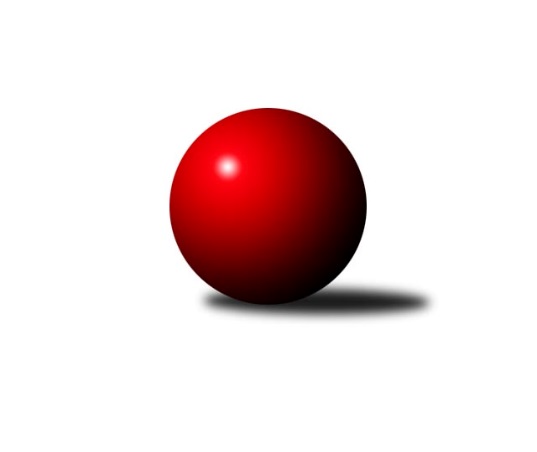 Č.14Ročník 2018/2019	2.2.2019Nejlepšího výkonu v tomto kole: 2696 dosáhlo družstvo: TJ KK LounyVýsledky 14. kolaSouhrnný přehled výsledků:SK Děčín	- SK Skalice	6:2	2499:2437	6.5:5.5	1.2.TJ Dynamo Liberec B	- SK Plaston Šluknov	5:3	2467:2452	8.0:4.0	1.2.SKK Bohušovice B	- TJ Kovostroj Děčín	6:2	2547:2469	7.0:5.0	1.2.TJ KK Louny	- TJ Bižuterie Jablonec n. N.	6:2	2696:2694	5.0:7.0	2.2.TJ Doksy	- TJ VTŽ Chomutov	6:2	2543:2477	7.0:5.0	2.2.Tabulka družstev:	1.	TJ Jiskra Nový Bor	12	10	1	1	66.0 : 30.0 	82.5 : 61.5 	 2578	21	2.	TJ Doksy	13	8	1	4	62.5 : 41.5 	88.5 : 67.5 	 2526	17	3.	SKK Bohušovice B	13	8	1	4	61.5 : 42.5 	80.0 : 76.0 	 2570	17	4.	TJ VTŽ Chomutov	13	8	0	5	60.0 : 44.0 	94.0 : 62.0 	 2584	16	5.	TJ Bižuterie Jablonec n. N.	12	7	1	4	59.0 : 37.0 	85.0 : 59.0 	 2558	15	6.	SK Skalice	13	6	2	5	53.0 : 51.0 	70.0 : 86.0 	 2512	14	7.	TJ KK Louny	13	5	0	8	48.5 : 55.5 	71.0 : 85.0 	 2525	10	8.	TJ Dynamo Liberec B	13	5	0	8	44.0 : 60.0 	67.0 : 89.0 	 2488	10	9.	SK Plaston Šluknov	13	4	1	8	44.0 : 60.0 	80.0 : 76.0 	 2457	9	10.	TJ Kovostroj Děčín	12	4	0	8	37.0 : 59.0 	68.5 : 75.5 	 2480	8	11.	SK Děčín	13	1	1	11	24.5 : 79.5 	53.5 : 102.5 	 2424	3Podrobné výsledky kola:	 SK Děčín	2499	6:2	2437	SK Skalice	Petr Kramer	 	 199 	 220 		419 	 1:1 	 402 	 	202 	 200		Ladislav Javorek ml.	Pavel Čubr	 	 195 	 182 		377 	 0.5:1.5 	 380 	 	198 	 182		Jiří Šácha	Martin Ledwoň	 	 220 	 186 		406 	 1:1 	 392 	 	195 	 197		Eduard Kezer st.	Miloslav Plíšek	 	 194 	 194 		388 	 2:0 	 365 	 	182 	 183		Jiří Piskáček	Vladimír Beneš	 	 252 	 232 		484 	 2:0 	 447 	 	217 	 230		Oldřich Vlasák	Radek Mach	 	 216 	 209 		425 	 0:2 	 451 	 	217 	 234		Robert Häringrozhodčí: Radek MachNejlepší výkon utkání: 484 - Vladimír Beneš	 TJ Dynamo Liberec B	2467	5:3	2452	SK Plaston Šluknov	Zdeněk Pecina ml.	 	 216 	 187 		403 	 0:2 	 459 	 	226 	 233		Petr Vajnar	Zdeněk Pecina st.	 	 194 	 205 		399 	 2:0 	 368 	 	191 	 177		Zdeněk Jonáš	Emílie Císařovská	 	 216 	 233 		449 	 2:0 	 410 	 	193 	 217		Eliška Marušáková	Ladislav Wajsar ml.	 	 210 	 218 		428 	 2:0 	 405 	 	199 	 206		Jan Sklenář	Ludvík Szabo	 	 199 	 203 		402 	 1:1 	 410 	 	216 	 194		Václav Kořánek	Anton Zajac	 	 203 	 183 		386 	 1:1 	 400 	 	197 	 203		Radek Marušákrozhodčí: Žežulka RomanNejlepší výkon utkání: 459 - Petr Vajnar	 SKK Bohušovice B	2547	6:2	2469	TJ Kovostroj Děčín	Vladimír Chrpa	 	 195 	 222 		417 	 1:1 	 441 	 	230 	 211		Pavel Jablonický	Ladislav Koláček	 	 210 	 211 		421 	 1:1 	 401 	 	176 	 225		Tomáš Mrázek	Roman Filip	 	 223 	 207 		430 	 1:1 	 416 	 	202 	 214		Pavel Piskoř	Milan Slabý	 	 210 	 200 		410 	 1:1 	 424 	 	229 	 195		Roman Slavík	Radek Šípek	 	 228 	 233 		461 	 2:0 	 409 	 	192 	 217		Petr Staněk	Martin Perníček	 	 205 	 203 		408 	 1:1 	 378 	 	170 	 208		Tomáš Novákrozhodčí: Nejlepší výkon utkání: 461 - Radek Šípek	 TJ KK Louny	2696	6:2	2694	TJ Bižuterie Jablonec n. N.	Patrik Lojda	 	 219 	 260 		479 	 1:1 	 456 	 	237 	 219		Zdeněk Vokatý	Jitka Rollová	 	 237 	 236 		473 	 1:1 	 453 	 	249 	 204		Miroslav Pastyřík	Radek Jung	 	 250 	 223 		473 	 2:0 	 441 	 	224 	 217		Jiří Pachl	Václav Valenta ml.	 	 236 	 214 		450 	 1:1 	 441 	 	224 	 217		Jan Zeman	František Pfeifer *1	 	 191 	 204 		395 	 0:2 	 450 	 	244 	 206		Miloš Holý	Miloš Chovanec	 	 203 	 223 		426 	 0:2 	 453 	 	221 	 232		Václav Vlkrozhodčí: Chovanec Milošstřídání: *1 od 38. hodu Daniela HlaváčováNejlepší výkon utkání: 479 - Patrik Lojda	 TJ Doksy	2543	6:2	2477	TJ VTŽ Chomutov	Jiří Kucej	 	 203 	 207 		410 	 1:1 	 430 	 	226 	 204		Stanislav Šmíd ml.	Jaroslava Vacková	 	 221 	 206 		427 	 2:0 	 383 	 	210 	 173		Arnošt Filo	Jiří Pádivý	 	 215 	 205 		420 	 1:1 	 408 	 	198 	 210		Petr Lukšík	Aleš Stach	 	 197 	 213 		410 	 0:2 	 422 	 	208 	 214		Stanislav Rada	Václav Paluska	 	 211 	 213 		424 	 2:0 	 393 	 	198 	 195		Stanislav Šmíd st.	Jiří Klíma st.	 	 235 	 217 		452 	 1:1 	 441 	 	220 	 221		Karel Valešrozhodčí: Březina JosefNejlepší výkon utkání: 452 - Jiří Klíma st.Pořadí jednotlivců:	jméno hráče	družstvo	celkem	plné	dorážka	chyby	poměr kuž.	Maximum	1.	Stanislav Šmíd  ml.	TJ VTŽ Chomutov	467.25	306.4	160.9	1.4	5/7	(522)	2.	Radek Šípek 	SKK Bohušovice B	456.10	300.3	155.8	3.5	6/7	(530)	3.	Jiří Klíma  st.	TJ Doksy	453.48	307.8	145.7	3.3	7/8	(525)	4.	Patrik Lojda 	TJ KK Louny	452.48	304.9	147.6	2.5	7/8	(502)	5.	Alena Dunková 	TJ Jiskra Nový Bor	448.10	301.0	147.1	3.2	7/7	(516)	6.	Luboš Havel 	TJ VTŽ Chomutov	446.48	305.7	140.8	3.9	5/7	(493)	7.	Václav Paluska 	TJ Doksy	444.97	301.2	143.7	2.9	7/8	(496)	8.	Robert Suchomel  st.	TJ VTŽ Chomutov	440.76	298.2	142.5	4.7	6/7	(478)	9.	Stanislav Šmíd  st.	TJ VTŽ Chomutov	440.48	297.1	143.3	3.8	6/7	(481)	10.	Miroslav Pastyřík 	TJ Bižuterie Jablonec n. N.	439.40	302.4	137.0	6.9	5/7	(453)	11.	Miloš Chovanec 	TJ KK Louny	439.24	294.2	145.0	6.2	7/8	(503)	12.	Ladislav Javorek  ml.	SK Skalice	439.08	300.9	138.2	6.7	7/7	(469)	13.	Zdeněk Vokatý 	TJ Bižuterie Jablonec n. N.	437.56	292.2	145.4	3.9	6/7	(467)	14.	Petr Kohlíček 	TJ Jiskra Nový Bor	437.02	293.7	143.3	5.3	7/7	(489)	15.	Roman Filip 	SKK Bohušovice B	436.26	298.1	138.1	4.3	7/7	(475)	16.	Václav Vlk 	TJ Bižuterie Jablonec n. N.	435.74	293.6	142.1	3.1	7/7	(474)	17.	Ladislav Koláček 	SKK Bohušovice B	435.06	296.8	138.3	4.5	7/7	(474)	18.	Radek Mach 	SK Děčín	434.94	296.2	138.7	4.6	7/7	(457)	19.	Zdeněk Pecina  st.	TJ Dynamo Liberec B	433.91	290.1	143.8	4.5	7/8	(511)	20.	Jan Zeman 	TJ Bižuterie Jablonec n. N.	432.14	300.6	131.5	4.7	7/7	(464)	21.	Stanislav Rada 	TJ VTŽ Chomutov	429.90	297.6	132.3	7.6	7/7	(510)	22.	Petr Kout 	TJ Jiskra Nový Bor	429.00	293.9	135.1	4.5	7/7	(473)	23.	Martin Kortan 	TJ Jiskra Nový Bor	428.03	285.6	142.5	4.3	5/7	(471)	24.	Pavel Jablonický 	TJ Kovostroj Děčín	427.67	295.7	132.0	5.5	6/7	(441)	25.	Jaroslav Chvojka 	SKK Bohušovice B	425.62	289.3	136.3	4.3	7/7	(449)	26.	Václav Valenta  ml.	TJ KK Louny	424.65	297.2	127.5	6.7	8/8	(452)	27.	Robert Häring 	SK Skalice	424.52	297.2	127.3	6.8	5/7	(473)	28.	Anton Zajac 	TJ Dynamo Liberec B	424.24	291.5	132.8	6.4	7/8	(449)	29.	Lenka Kohlíčková 	TJ Jiskra Nový Bor	423.37	291.1	132.3	5.3	7/7	(448)	30.	Oldřich Vlasák 	SK Skalice	422.94	292.0	130.9	5.9	7/7	(505)	31.	Jiří Pachl 	TJ Bižuterie Jablonec n. N.	422.93	289.4	133.6	6.0	7/7	(484)	32.	Miloslav Plíšek 	SK Děčín	422.29	291.7	130.6	6.1	7/7	(452)	33.	Michal Gajdušek 	TJ Jiskra Nový Bor	420.62	291.4	129.3	7.0	7/7	(458)	34.	Jiří Pádivý 	TJ Doksy	420.27	287.1	133.2	4.1	8/8	(454)	35.	Jaroslava Vacková 	TJ Doksy	419.04	289.5	129.5	7.6	8/8	(455)	36.	Zdeněk Pecina  ml.	TJ Dynamo Liberec B	418.47	284.6	133.9	5.6	6/8	(444)	37.	Milan Slabý 	SKK Bohušovice B	418.36	286.5	131.9	6.5	6/7	(438)	38.	Petr Staněk 	TJ Kovostroj Děčín	417.60	283.6	134.1	4.0	5/7	(453)	39.	Ladislav Bírovka 	TJ Kovostroj Děčín	417.05	285.1	132.0	5.2	5/7	(452)	40.	Radek Marušák 	SK Plaston Šluknov	415.95	288.4	127.5	5.0	7/8	(463)	41.	Tomáš Novák 	TJ Kovostroj Děčín	415.50	285.8	129.7	4.2	5/7	(455)	42.	Jiří Piskáček 	SK Skalice	415.24	291.6	123.7	8.1	7/7	(459)	43.	Martin Perníček 	SKK Bohušovice B	414.39	286.4	128.0	6.1	6/7	(450)	44.	Radek Chomout 	TJ Dynamo Liberec B	412.10	283.6	128.5	5.9	7/8	(442)	45.	Emílie Císařovská 	TJ Dynamo Liberec B	411.83	288.4	123.4	11.3	7/8	(452)	46.	Jiří Šácha 	SK Skalice	411.67	284.8	126.9	6.9	7/7	(494)	47.	Jitka Rollová 	TJ KK Louny	410.57	287.2	123.4	6.6	7/8	(474)	48.	Pavel Piskoř 	TJ Kovostroj Děčín	410.48	280.7	129.8	6.5	7/7	(451)	49.	František Tomik 	SK Plaston Šluknov	406.00	281.5	124.5	7.9	7/8	(452)	50.	Jan Sklenář 	SK Plaston Šluknov	404.40	282.5	121.9	7.4	8/8	(429)	51.	Adéla Exnerová 	TJ Kovostroj Děčín	403.79	284.4	119.4	7.1	6/7	(434)	52.	Pavel Čubr 	SK Děčín	401.90	279.7	122.2	8.5	5/7	(422)	53.	František Pfeifer 	TJ KK Louny	401.17	287.1	114.1	10.2	6/8	(448)	54.	Arnošt Filo 	TJ VTŽ Chomutov	401.10	278.6	122.6	9.5	7/7	(447)	55.	Josef Březina 	TJ Doksy	399.77	281.3	118.4	9.4	6/8	(431)	56.	Tomáš Mrázek 	TJ Kovostroj Děčín	397.10	274.1	123.1	7.5	5/7	(425)	57.	Kamila Ledwoňová 	SK Děčín	392.87	275.1	117.8	9.4	5/7	(433)	58.	Jan Holanec  st.	TJ Dynamo Liberec B	391.14	277.0	114.1	11.1	7/8	(437)	59.	Jiří Tůma 	TJ Bižuterie Jablonec n. N.	390.80	279.2	111.7	10.2	5/7	(422)	60.	Jiří Kucej 	TJ Doksy	387.13	278.3	108.8	10.8	6/8	(428)	61.	Martin Ledwoň 	SK Děčín	374.82	268.5	106.4	9.9	7/7	(437)	62.	Ivan Novotný 	SK Děčín	368.72	272.3	96.4	14.2	6/7	(392)		Petr Vajnar 	SK Plaston Šluknov	456.25	302.0	154.3	2.8	4/8	(490)		Vojtěch Trojan 	TJ Dynamo Liberec B	451.00	301.0	150.0	2.0	1/8	(451)		Ladislav Javorek  st.	SK Skalice	450.00	321.5	128.5	10.5	1/7	(466)		Miloš Holý 	TJ Bižuterie Jablonec n. N.	448.67	294.0	154.7	5.0	3/7	(466)		Radek Jung 	TJ KK Louny	441.88	304.1	137.8	3.8	5/8	(489)		Karel Valeš 	TJ VTŽ Chomutov	441.00	300.0	141.0	3.0	1/7	(441)		Ludvík Szabo 	TJ Dynamo Liberec B	441.00	302.0	139.0	5.5	2/8	(473)		Radek Kozák 	TJ Doksy	436.67	296.7	140.0	4.3	3/8	(446)		Petr Kramer 	SK Děčín	431.06	291.2	139.8	5.8	3/7	(462)		Vladimír Beneš 	SK Děčín	430.61	302.2	128.4	7.8	3/7	(484)		Jiří Kuric 	TJ Doksy	427.00	291.5	135.5	1.5	2/8	(429)		Roman Slavík 	TJ Kovostroj Děčín	425.96	293.6	132.4	4.1	4/7	(477)		Robert Křenek 	SK Skalice	425.00	311.0	114.0	13.0	1/7	(425)		Ondřej Šmíd 	TJ VTŽ Chomutov	422.50	294.5	128.0	5.3	3/7	(434)		Natálie Kozáková 	TJ Doksy	422.00	286.0	136.0	8.0	1/8	(422)		Ladislav Wajsar  ml.	TJ Dynamo Liberec B	420.15	280.7	139.5	4.6	5/8	(484)		Petr Lukšík 	TJ VTŽ Chomutov	420.00	295.5	124.5	10.5	2/7	(432)		David Vincze 	TJ Bižuterie Jablonec n. N.	418.00	288.0	130.0	5.0	1/7	(418)		Eduard Kezer  st.	SK Skalice	417.42	297.3	120.2	10.5	4/7	(523)		Václav Kořánek 	SK Plaston Šluknov	417.20	284.7	132.5	5.1	5/8	(434)		Eliška Marušáková 	SK Plaston Šluknov	411.87	283.7	128.2	5.5	5/8	(448)		Aleš Stach 	TJ Doksy	409.00	291.0	118.0	6.5	2/8	(410)		Libor Hrnčíř 	SK Skalice	408.50	278.3	130.2	7.8	3/7	(416)		Eduard Kezer  ml.	SK Skalice	408.50	291.7	116.9	9.6	4/7	(459)		Filip Hons 	TJ Bižuterie Jablonec n. N.	408.00	298.2	109.8	8.7	3/7	(419)		Jan Koldan 	SK Plaston Šluknov	405.10	279.9	125.2	6.4	5/8	(413)		Jan Řeřicha 	TJ Jiskra Nový Bor	402.00	280.0	122.0	8.5	2/7	(432)		Ladislav Hojný 	SK Plaston Šluknov	398.88	278.9	119.9	8.8	4/8	(434)		Zdeněk Novák 	TJ VTŽ Chomutov	398.67	279.7	119.0	8.7	3/7	(431)		Vladimír Chrpa 	SKK Bohušovice B	398.19	286.8	111.4	8.4	4/7	(417)		Daniela Hlaváčová 	TJ KK Louny	398.00	280.0	118.0	5.5	2/8	(402)		Dana Žídková 	SK Plaston Šluknov	390.00	273.5	116.5	8.5	2/8	(395)		Zdeněk Jonáš 	SK Plaston Šluknov	386.33	279.5	106.8	7.5	2/8	(423)		Martin Lázna 	TJ KK Louny	385.00	279.0	106.0	7.0	1/8	(385)		Petr Pop 	TJ KK Louny	384.00	275.0	109.0	11.3	5/8	(414)		Viktor Žďárský 	TJ VTŽ Chomutov	382.00	294.0	88.0	16.0	1/7	(382)		Václav Valenta  st.	TJ KK Louny	380.00	274.0	106.0	8.0	1/8	(380)		Zdeněk Chadraba 	TJ Doksy	379.00	283.0	96.0	18.5	2/8	(410)		Simona Šťastná 	TJ Jiskra Nový Bor	373.00	269.0	104.0	9.0	1/7	(373)		Marek Valenta 	TJ Dynamo Liberec B	341.50	259.0	82.5	17.5	2/8	(365)Sportovně technické informace:Starty náhradníků:registrační číslo	jméno a příjmení 	datum startu 	družstvo	číslo startu1873	Petr Kramer	01.02.2019	SK Děčín	2x23003	Petr Lukšík	02.02.2019	TJ VTŽ Chomutov	1x20340	Vladimír Chrpa	01.02.2019	SKK Bohušovice B	1x24831	Aleš Stach	02.02.2019	TJ Doksy	1x19615	Daniela Hlaváčová	02.02.2019	TJ KK Louny	1x18146	Eduard Kezer st.	01.02.2019	SK Skalice	2x14668	Roman Slavík	01.02.2019	TJ Kovostroj Děčín	1x
Hráči dopsaní na soupisku:registrační číslo	jméno a příjmení 	datum startu 	družstvo	Program dalšího kola:15. kolo			TJ VTŽ Chomutov - -- volný los --	9.2.2019	so	9:00	TJ Jiskra Nový Bor - SKK Bohušovice B	9.2.2019	so	9:00	TJ Kovostroj Děčín - TJ KK Louny	9.2.2019	so	9:00	SK Skalice - SK Plaston Šluknov	9.2.2019	so	14:00	TJ Bižuterie Jablonec n. N. - SK Děčín	9.2.2019	so	14:30	TJ Doksy - TJ Dynamo Liberec B	Nejlepší šestka kola - absolutněNejlepší šestka kola - absolutněNejlepší šestka kola - absolutněNejlepší šestka kola - absolutněNejlepší šestka kola - dle průměru kuželenNejlepší šestka kola - dle průměru kuželenNejlepší šestka kola - dle průměru kuželenNejlepší šestka kola - dle průměru kuželenNejlepší šestka kola - dle průměru kuželenPočetJménoNázev týmuVýkonPočetJménoNázev týmuPrůměr (%)Výkon1xVladimír BenešSK Děčín4841xVladimír BenešSK Děčín116.324845xPatrik LojdaTJ KK Louny4796xRadek ŠípekBohušovice B111.044613xJitka RollováTJ KK Louny4733xJiří Klíma st.Doksy A109.644523xRadek JungTJ KK Louny4736xPatrik LojdaTJ KK Louny108.884796xRadek ŠípekBohušovice B4611xRobert HäringSK Skalice108.394512xPetr VajnarŠluknov4592xPetr VajnarŠluknov107.9459